Industrial Workers of the World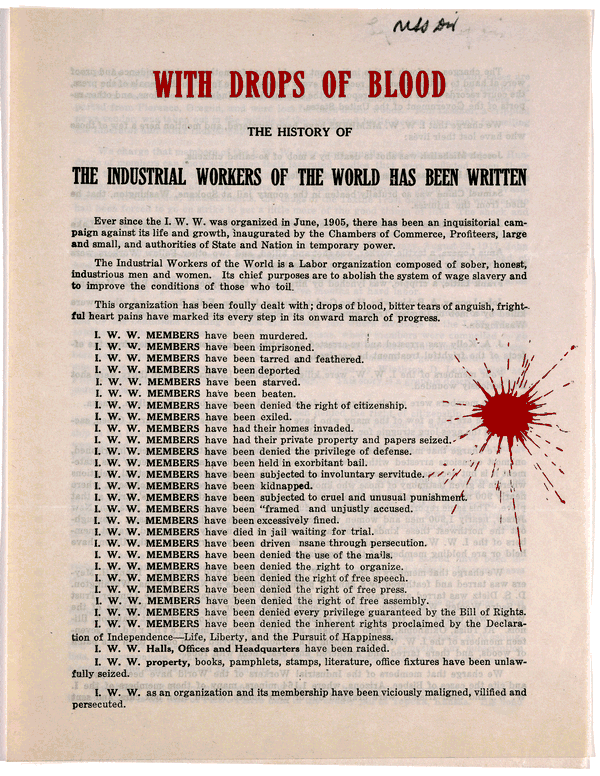 1919								Wm. Haywood. Secretary. Chicago